DELO NA DOMU – 1. RAZRED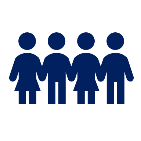 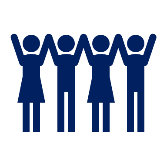 4. TEDEN (30. 11. – 4. 12. 2020)PREDMETNAČIN DELA, NALOGEOPOMBESLJGrafomotorične vaje: nadaljuje vzorec (zapis v zvezek).Zadnji glas v besedi: besedam poišče zadnji glas (priponka).                 https://www.ucimse.com/razred1/slovenscina (v poglavju Vrtiljak glasov, črk in besed             si izbere eno izmed nalog V savani, V gozdu ali V zabaviščnem parku – zadnji glas)Pravljica po izbiri učenca: https://www.lahkonocnice.siMATPreglednice: ponovi način reševanja preglednic (priponka).Štejemo do 5 in ponazoritve števil s prsti, pikami in simboli: šteje do 5 in pozna simbole, reši naloge v DZ, str. 46, 47. Igra se igro enka, človek ne jezi se …SPOKaj je živo in kaj ni: https://www.youtube.com/watch?v=0J8thZQJ-VkOpazovanje slike: kaj je živo in kaj ni (priponka).Prej in potem (priponka).ŠPORTMet žoge: vrže in ujame žogo na različne načine.Met žogice z mesta v cilj: žogico meče z mesta v cilj.GUMUčenje nove izštevanke (priponka).LUMJelenček na tulcu ali sneženi mož na tulcu: ustvarjanje s tulci in kolaž papirjem (priponka).NIP ANG/ANGPonovimo.Telovadi z mano: https://www.youtube.com/watch?v=JoF_d5sgGgc Ponovi besede: https://www.youtube.com/watch?v=utwgf_G91Eo Poslušaj pesem.https://www.youtube.com/watch?v=frN3nvhIHUkŠPORTNI DANPohod na bližnji hrib.Dodatne naloge, izzivi, igre za sprostitev, zdrav življenjski slog…Bralna značka Slovenščina: vaje za zadnji glas https://uciteljska.net/kvizi/HotPot/ZADNJIg/1VAJA.htmMatematika: nalogi pikapolonice, števila do 5 https://interaktivne-vaje.si/matematika/mat_05/racunam_do_5_predstave.htmlOpomba: Vsa dodatna gradiva in učne liste pošljemo staršem po elektronski pošti.